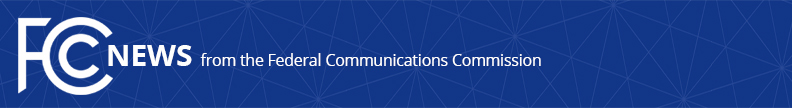 Media Contact: Alisa Valentin, (202) 418-2500Alisa.Valentin@fcc.gov For Immediate ReleaseCOMMISSIONER GEOFFREY STARKS RELEASES STATEMENT ON NATIONWIDE PROTESTS AND SOCIAL CHANGEWASHINGTON, June 2, 2020—In response to nationwide protests from communities in Kansas City to New York, FCC Commissioner Geoffrey Starks issued the following statement:  “As not only a Commissioner of the FCC, but as a Black father of two young children who deeply cares about my country and my community, I know that our policymakers must do more to include Black people and other communities of color and create a better world for future generations.  We all have a part to play in the fight for equity and, as a communications policymaker, I take it very seriously.  I am committed to continuing to advocate for inclusive broadband access and adoption policies and diversity in media ownership.  Access to robust and affordable broadband allows our communities to call attention to civil rights violations, mobilize and organize for social change, and advocate for policy changes.  Similarly, diverse ownership within the media landscape allows us to promote and take control of our own stories.  We know there are wider political, economic, and social implications at stake in both of these issue areas.   These challenging times are an opportunity to create real change in our country.  To do that, now is the time not to just acknowledge the existing inequities in this country, but to eradicate them as we build the future all of our children deserve.” ###Office of Commissioner Geoffrey Starks: (202) 418-2500 ASL Videophone: (844) 432-2275 TTY: (888) 835-5322 Twitter: @GeoffreyStarks www.fcc.gov/about/leadership/geoffrey-starks This is an unofficial announcement of Commission action. Release of the full text of a Commission order constitutes official action. See MCI v. FCC, 515 F.2d 385 (D.C. Cir. 1974).